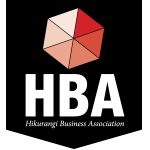 Ref: Hikurangi Community Police Station ClosureIt was a great loss to Hikurangi when Russell Rawiri retired. We are now hearing that we are going to lose our Police Station too.The Hikurangi district is large and diverse. With the number of farming & coastal communities and the township itself makes it the largest geographical area in Northland to be policed.  We strongly believe that Hikurangi needs its own dedicated police constables to continue with Russell Rawiri’s hard work of keeping our township and rural communities safe. We need constables that are willing to become part of our community and keen to get to know the locals.  We need them to make their presence felt within our community.  Previously the local Police have attended many community group meetings and regularly called into the local businesses.  There are a number of Neighbourhood watch schemes throughout the district that have supported the local police on many occasions. The Hikurangi district needs to have long term Police constables stationed in Hikurangi.  The lack of Police in the district will promote crime. Locals prefer to deal with their local police office, especially those who cannot get into town.We need continuity within our community policing. We need consistency. We need someone who knows the area and the people who live here, with a good knowledge and understanding of the area who can keep a finger on the pulse of the community.